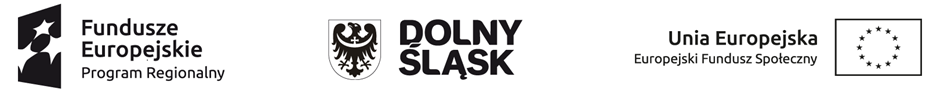 Minimalny wzór szczegółowego harmonogramu realizacji wsparcia w projekcieRodzaj wsparciaData realizacji wsparcia     Godziny w których  wsparcie jest realizowane (od … do….)Dokładny adres realizacji wsparcia Szkolenie indywidualne22.10.20218.00-17.00Ul. Okrzei 12, LegnicaSzkolenie indywidualne23.10.20218.00-16.00Ul. Okrzei 12, LegnicaSzkolenie indywidualne24.10.20218.00-12.00Ul. Okrzei 12, LegnicaSzkolenie indywidualne25.10.20218:00-16:00Ul. Okrzei 12, Legnica